ПРОЕКТАДМИНИСТРАЦИЯНОВОЛИТОВСКОГО СЕЛЬСКОГО ПОСЕЛЕНИЯПАРТИЗАНСКОГО МУНИЦИПАЛЬНОГО РАЙОНАПОСТАНОВЛЕНИЕ_______ года                           с. Новолитовск                                           № ____Об утверждении муниципальной программы Новолитовского сельского поселения Партизанского муниципального района 
«Формирование современной городской среды на территории Новолитовского сельского поселения 
Партизанского муниципального района Приморского края»
 на 2018-2027 годы в новой редакцииВ соответствии с Федеральным законом от 06 октября 2003 года 
№ 131-ФЗ «Об общих принципах организации местного самоуправления в Российской Федерации», Постановлением Правительства Российской Федерации от 10.02.2017г. № 169 «Об утверждении Правил предоставления и распределения субсидий из федерального бюджета бюджетам субъектов Российской Федерации на поддержку государственных программ субъектов Российской Федерации и муниципальных программ формирования современной городской среды», Приказом Минстроя России от 06.04.2017 
№ 691/пр «Об утверждении методических рекомендаций по подготовке государственных программ субъектов Российской Федерации муниципальных программ формирования современной городской среды в рамках реализации приоритетного проекта «Формирование современной городской среды» на 2018-2022 годы», руководствуясь Постановлением Администрации Приморского края от 30.12.2019 года № 944-па, с итоговым протоколом общественных обсуждений от 30 октября 2020, Уставом Новолитовского сельского поселения Партизанского муниципального района в целях формирования современной городской среды на территории Новолитовского сельского поселения на 2018-2027 годы, администрация Новолитовского сельского поселения Партизанского муниципального районаПОСТАНОВЛЯЕТ:1. Утвердить муниципальную программу Новолитовского сельского поселения Партизанского муниципального района «Формирование современной городской среды на территории Новолитовского сельского поселения Партизанского муниципального района Приморского края» на 2018-2027 годы в новой редакции.2. Настоящее постановление подлежит обнародованию в газете ведомости Новолитовского сельского поселения и на официальном сайте Новолитовского сельского поселения .4. Контроль за исполнением настоящего постановления оставляю за собой.Глава                                                               Новолитовского сельского поселения  Партизанского муниципального района                                         Т.А. Лобачева                           П А С П О Р ТМУНИЦИПАЛЬНОЙ ПРОГРАММЫ«ФОРМИРОВАНИЕ СОВРЕМЕННОЙ ГОРОДСКОЙ СРЕДЫ НА ТЕРРИТОРИИ НОВОЛИТОВСКОГО СЕЛЬСКОГО ПОСЕЛЕНИЯ ПАРТИЗАНСКОГО МУНИЦИПАЛЬНОГО РАЙОНА ПРИМОРСКОГО КРАЯ НА 2018-2027 ГОДЫ»Раздел 1. «Общая характеристика текущего состояния благоустройства сельского поселения».На территории Новолитовского сельского поселения 4 населенных пункта, одно из них с численностью более 1000 человек- п. Волчанец, в котором 34 многоквартирных домов. Внешний облик населенного пункта во многом зависит от степени благоустроенности общественных территорий, которые на сегодняшний день потеряли эстетический вид и нуждаются в ремонте. Дворы не обеспечены твердым покрытием, позволяющим комфортное передвижение в любое время в любую погоду. Освещение дворовых территорий отсутствует. Дворы так же не обеспечены игровым оборудованием для детей до пяти лет, с набором необходимой мебели. Система дождевой канализации отсутствует по причине того, что ее устройство не предусматривалось проектом в годы постройки домов. В период выпадения обильных осадков отвод дождевых вод не обеспечен, что доставляет массу неудобств жителям и негативно влияет на конструктивные элементы зданий. Отсутствие и недостаток обустроенных стоянок для автомобилей приводит к хаотичной парковке. Благоустройство дворов жилищного фонда полностью или частично не отвечает нормативным требованиям. Надлежащее состояние придомовых территорий является важным фактором при формировании благоприятной экологической и эстетической среды. Проблемы восстановления и ремонта асфальтового покрытия дворов, озеленения, освещения дворовых территорий, ремонта (устройства) дождевой канализации, установки детских площадок, сегодня весьма актуальны.Формирование современной городской среды — это комплекс мероприятий, направленных на создание условий для обеспечения комфортных, безопасных и доступных условий проживания населения Новолитовского сельского поселения. Современная городская среда должна соответствовать санитарным и гигиеническим нормам, а также иметь завершенный, привлекательный и эстетичный внешний вид. Создание современной городской среды включает в себя и проведение работ по благоустройству наиболее посещаемых территорий общего пользования.Основными проблемами в области благоустройства общественной территории в Новолитовского сельском поселении являются: недостаточное количество детских и спортивных площадок, малых архитектурных форм, ненадлежащее состояние тротуаров и пешеходных дорожек, недостаточное освещение. Кроме того, не в полной мере городская среда приспособлена к условиям доступности для инвалидов всех категорий и маломобильных групп населения, а также для граждан с детскими колясками. Реализация муниципальной программы позволит создать благоприятные условия среды обитания, повысить комфортность проживания жителей Новолитовского сельского поселения, увеличить площадь озеленения территорий, обеспечить более эффективную эксплуатацию жилых домов, улучшить условия для отдыха и занятий спортом, обеспечить физическую пространственную информационную доступность зданий, сооружений, дворовых территорий для инвалидов и других маломобильных групп населения. Финансовое участие граждан, организаций в выполнении мероприятий по благоустройству дворовых территорий, общественных территорий практиковалось на территории Новолитовского сельского поселения, по инициативе граждан.Трудовое участие граждан в благоустройстве территории Новолитовского сельского поселения проявляется в проведении субботников (уборка мусора), высаживании саженцев деревьев, цветов.При реализации муниципальной программы возможно возникновение следующих рисков, которые могут препятствовать достижению планируемых результатов, а именно:- при размещении муниципальных заказов согласно Федеральному закону от 5 апреля 2013 года N 44-ФЗ "О контрактной системе в сфере закупок товаров, работ, услуг для обеспечения государственных и муниципальных нужд" некоторые процедуры торгов могут не состояться в связи с отсутствием претендентов. Проведение повторных процедур приведет к изменению сроков исполнения программных мероприятий;- несвоевременное выполнение работ подрядными организациями может привести к нарушению сроков выполнения программных мероприятий;- заключение муниципальных контрактов и договоров с организациями, которые окажутся неспособными исполнить свои обязательства.Способами ограничения рисков являются:- концентрация ресурсов на решении приоритетных задач;- изучение и внедрение положительного опыта других муниципальных образований;- повышение результативности реализации программы и эффективности использования бюджетных средств;- своевременное внесение изменений в бюджет Новолитовского сельского поселения и Муниципальную программу.Раздел 2. Основные цели и приоритеты   в сфере благоустройства, 
формулировка целей и постановка задач ПрограммыВ соответствии с основными приоритетами государственной политики в сфере благоустройства, стратегическими документами по формированию комфортной городской среды федерального уровня, Стратегией развития Приморского края, приоритетами муниципальной политики в области благоустройства является комплексное развитие современной городской инфраструктуры.Муниципальная программа «Формирование современной городской среды на территории Новолитовского сельского поселения на 2018-2027 гг. предназначена для достижения целей и задач, совпадающих с приоритетами государственной политики Российской Федерации в сфере повышения уровня благоустройства муниципальных образований и создания комфортных условий для проживания граждан, а также направлена на реализацию на территории Приморского края приоритетного проекта «Формирование комфортной городской среды».Целью Программы является повышение уровня благоустройства территории Новолитовского сельского поселения, устойчивое повышение качества жизни населения, развитие социальной и культурной сферы, а также современной комфортной городской среды.Для достижения поставленной цели необходимо решение следующих основных задач:- повышение уровня благоустройства дворовых территорий Новолитовского сельского поселения;- повышение уровня благоустройства общественных территорий (пешеходных дорожек, игровых и спортивных зон, освещения и т.д.);- повышение уровня вовлеченности заинтересованных граждан, организаций в реализацию мероприятий по благоустройству Новолитовского сельского поселения;- обеспечение формирования единого облика Новолитовского сельского поселения;- обеспечение создания, содержания и развития объектов благоустройства на территории Новолитовского сельского поселения, включая объекты, находящиеся в частной собственности и прилегающие к ним территории;- формирование (обустройство) детских и спортивных площадок на территории Новолитовского сельского поселения.             Раздел 3. «Мероприятия Программы».Основной перечень мероприятий муниципальной программы «Формирование современной городской среды на территории Новолитовского сельского поселения Партизанского муниципального района в 2018-2027 годы» приведен в приложении № 4Реализация Программы будет осуществляться по направлениям:а) благоустройство территорий общего пользования;б) благоустройство территорий МКД;в) благоустройство территорий недвижимого имущества находящихся в собственности (пользовании) юридических лиц и индивидуальных предпринимателей, подлежащих благоустройству, в 2018-2027 годы в Новолитовском   сельском   поселении   (приложение №3)  Адресный перечень многоквартирных домов, дворовые территории которых были отобраны для благоустройства в 2018-2027 годах представлен в Приложении №1. Очередность благоустройства определяется в порядке поступления предложений заинтересованных лиц об их участии в выполнении указанных работ в муниципальной программе. Физическое состояние дворовой территории и необходимость ее благоустройства определена по результатам инвентаризации дворовой территории,  В целях благоустройства общественных территорий, сформирован адресный перечень всех общественных территорий, нуждающихся в благоустройстве (с учетом их физического состояния) и подлежащих благоустройству в 2018-2027 годах, согласно Приложению № 2 к программе. Физическое состояние общественной территории и необходимость ее благоустройства определена по результатам инвентаризации в порядке, утвержденном постановлением администрации Новолитовского сельского поселения Партизанского муниципального района от 03.07.2017 № 49. Очередность благоустройства общественных пространств определяется с учетом мнения граждан, после результатов общественного обсуждения программы. В целях благоустройства территорий недвижимого имущества находящихся в собственности (пользовании) юридических лиц и индивидуальных предпринимателей, подлежащих благоустройству, в 2018-2027 годы в Новолитовском сельском поселении. В целях благоустройства детских и спортивных площадок сформирован адресный перечень территорий, нуждающихся в благоустройстве и подлежащих благоустройству в 2019-2027 годах в рамках подпрограммы №1 «Благоустройство территорий, детских и спортивных площадок на территории Новолитовского сельского поселения Партизанского муниципального района на 2018-2027 годы», представлен в Приложении №10.Раздел 4. Прогноз ожидаемых результатов реализации ПрограммыРеализация программы позволит поддержать комплексное благоустройство общественных и дворовых территорий в удовлетворительном состоянии, повысить уровень благоустройства, выполнить архитектурно-планировочную организацию территории, обеспечить здоровые условия отдыха и жизни жителей. Реализация подпрограммы №1 позволит охватить максимальное количество территорий, детских и спортивных площадок на территории Новолитовского сельского поселения Партизанского муниципального района на 2018 – 2027 годы. Паспорт муниципальной подпрограммы №1 (приложение № 8).1. Повышение уровня благоустройства дворовых территорий Новолитовского сельского поселения Партизанского муниципального района.2. Повышение уровня благоустройства территорий общего пользования Новолитовского сельского поселения Партизанского муниципального района.3.  Благоустройство территорий, детских и спортивных площадок.4. Повышение уровня вовлеченности заинтересованных граждан, организаций в реализацию мероприятий по благоустройству территории Новолитовского сельского поселения Партизанского муниципального района.5. Инвентаризация уровня благоустройства инвентаризации дворовых территорий многоквартирных домов, общественных территорий, территорий индивидуальной жилой застройки и территорий в ведении юридических лиц и индивидуальных предпринимателей.6. Заключение соглашений о благоустройстве объектов недвижимого имущества и земельных участков не позднее 2024 года, принадлежащих юридическим лицам и индивидуальным предпринимателям.7. Заключение соглашений о благоустройстве территорий индивидуальной жилой застройки с собственниками индивидуальных жилых домов не позднее 2025 года.Раздел 5. «Сроки реализации Программы».Срок реализации Программы 2018-2027 годы.Раздел 6. «Объемы и источники финансирования Программы».Реализацию Программы предполагается осуществить за счет средств субсидий из краевого,  и местного бюджетов. Общий объем финансирования муниципальной программы:        тыс. рублей, в том числе по годам:2018 год –              тыс. рублей;2019 год –              тыс. рублей;2020 год –              тыс. рублей;2021 год –              тыс. рублей;2022 год –              тыс. рублей;2023 год –              тыс. рублей;2024 год –              тыс. рублей;2025 год –              тыс. рублей;2026 год –              тыс. рублей;2027 год –              тыс. рублей.Объем субсидии из краевого бюджета тыс. рублей, в том числе по годам:2018 год –             тыс. рублей;2019 год –              тыс. рублей;2020 год –  0,00    тыс. рублей;2021 год –  0,00    тыс. рублей;2022 год –  0,00    тыс. рублей;2023 год –                 тыс. рублей;2024 год -                  тыс. рублей;2025 год –                 тыс. рублей;2026 год –                 тыс. рублей;2027 год –                 тыс. рублей.Объем финансирования  мероприятий Программы за счет средств местного бюджета составляет:          тыс. рублей, в том числе по годам:2018 год –      0    тыс. рублей;2019 год –           тыс. рублей;2020 год –            тыс. рублей2021 год – 200,00   тыс. рублей;2022 год – 200,00   тыс. рублей;2023 год –                 тыс. рублей;2024 год -                  тыс. рублей;2025 год –                 тыс. рублей;2026 год –                 тыс. рублей;2027 год –                 тыс. рублей.Ресурсное обеспечение реализации Программы на 2018 – 2027 годы представлено в Приложении №5.Раздел 7. Нормативная стоимость (единичные расценки) работ по благоустройству дворовых территорий, входящих в состав минимального перечня:Таблица 1. Нормативная стоимость (единичные расценки) работ по благоустройству дворовых территорий, входящих в минимальный перечень работТаблица 2. Нормативная стоимость (единичные расценки) работ по благоустройству дворовых территорий, входящих в перечень дополнительных работРаздел 8. Контроль за реализацией мероприятий 
в рамках муниципальной программы.1. Контроль за реализацией мероприятий муниципальной программы осуществляет администрация Новолитовского сельского поселения Партизанского муниципального района.2. Общественный контроль осуществляется общественной комиссией Новолитовского сельского поселения Партизанского муниципального района по обеспечению реализации программы «Формирование современной городской среды на территории Новолитовского сельского поселения Партизанского муниципального района в 2018-2027 годы», утвержденной постановлением администрации Новолитовского сельского поселения от 30 сентября 2020 г. № 69/1.3. Общественный контроль осуществляется инициативными группами, подавшими заявки.Раздел 9. «Ожидаемые конечные результаты реализации Программы».Реализация программы позволит поддержать комплексное благоустройство общественных и дворовых территорий в удовлетворительном состоянии, повысить уровень благоустройства, выполнить архитектурно-планировочную организацию территории, обеспечить здоровые условия отдыха и жизни жителей. В результате реализации мероприятий муниципальной программы на каждой дворовой территории, включенной в муниципальную программу, планируется произвести минимальный перечень видов работ по благоустройству дворовых территорий многоквартирных домов с учетом мнений собственников жилых помещений многоквартирных домов, утвержденных решением общих собраний собственников. В минимальный перечень видов работ по благоустройству дворовых территорий многоквартирных домов входит:- ремонт дворовых проездов;- обеспечение освещения дворовых территорий;- установка малых архитектурных форм (скамеек, урн для мусора). Проведение работ, необходимых для приведения территорий, прилегающих к многоквартирным жилым домам в нормативное состояние, обеспечит комфортные условия проживания населения, безопасность движения жителей поселения, беспрепятственный проезд спецтехники, скорой помощи и так далее. Обустройство освещения и малых архитектурных форм на дворовых территориях многоквартирных домов создаст необходимый минимальный уровень комфортной среды для жителей многоквартирных домов.По решению общего собрания собственников жилых помещений многоквартирных домов в заявлении об участии в отборе дворовых территорий многоквартирных домов для проведения работ по комплексному благоустройству дворовых территорий, могут быть включены мероприятия из дополнительного перечня видов работ по благоустройству дворовых территорий многоквартирных домов при условии финансового и (или) трудового участия собственников многоквартирных домов. В перечень дополнительных видов работ по благоустройству дворовых территорий многоквартирных домов входит:- оборудование детских и (или) спортивных площадок;- оборудование автомобильных парковок;- выполнение работ по озеленению;- ремонт имеющейся или устройство новой дождевой канализации, дренажной системы, организация вертикальной планировки территории (при необходимости)- иные виды работ.Реализация мероприятий муниципальной программы предполагает благоустройство территорий общего пользования Новолитовского сельского поселения.В перечень мероприятий по благоустройству общественной территории входят:- благоустройство площади (асфальтирование);- устройство (реконструкция) пешеходных дорожек;- освещение;- оборудование детских и спортивных площадок;- иные виды работ.В результате реализации мероприятий, предусмотренных муниципальной программой, планируется:- повышение уровня комплексного благоустройства дворовых территорий в Новолитовском сельском поселении, включая благоустройство дворовых проездов, освещение дворовых территорий, сохранение и увеличение числа озелененных территорий;– повышение уровня вовлеченности заинтересованных граждан, организаций в реализацию мероприятий по благоустройству территорий Новолитовского сельского поселения..Приложение № 1к программе «Формирование современной городской среды на территории Новолитовского сельского поселения Партизанского муниципального района в 2018-2027 годы»Приложение № 2к программе «Формирование современной городской среды на территории Новолитовского   сельского поселения Партизанского муниципального района в 2018-2027 годы»Приложение № 3к программе «Формирование современной городской среды на территории Новолитовского сельского поселения Партизанского муниципального района в 2018-2027 годы»Адресный перечень объектов недвижимого имущества, находящихся в собственности (пользовании) юридических лиц и индивидуальных предпринимателей, подлежащих благоустройству, в 2018-2027 годы в Новолитовского сельском поселении Приложение №4к программе «Формирование современной городской среды на территории Новолитовского   сельского поселения Партизанского муниципального района в 2018-2027 годы»ПЕРЕЧЕНЬосновных мероприятий муниципальной программы «Формирование современной городской среды на территории Новолитовского сельского поселения Партизанского муниципального района в 2018-2027 годы»Приложение № 5к программе «Формирование современной городской среды на территории Новолитовского сельского поселения Партизанского муниципального района в 2018-2027 годы»Ресурсное обеспечение реализации муниципальной программы«Формирование современной городской среды на территории Новолитовского сельского поселения Партизанского муниципального района на 2018-2027 годы»Приложение № 6к программе «Формирование современной городской среды на территории Новолитовского сельского поселения Партизанского муниципального района в 2018-2027 годы»О планируемых значениях показателей муниципальной программы «Формирование современной городской среды на территории Новолитовского сельского поселения ПМР» на 2018-2027 годыПриложение № 7к программе «Формирование современной городской среды на территории Новолитовского   сельского поселения Партизанского муниципального района в 2018-2027 годы»Визуализированный перечень образцов элементов, предлагаемых к размещению на дворовой территории многоквартирного дома, сформированный исходя из минимального перечня работ по благоустройству дворовых территорий.Приложение 8к программе «Формирование современной городской среды
 на территории Новолитовского  сельского поселения
 Партизанского муниципального района на 2018-2027 годы»П А С П О Р Т  муниципальной подпрограммы №1«Благоустройство территорий, детских и спортивных площадок на территории Новолитовского сельского поселения Партизанского муниципального района на 2019 – 2027 годы»Приложение 9к программе «Формирование современной городской среды
 на территории Новолитовского сельского поселения
 Партизанского муниципального района на 2018-2027 годы»Адресный перечень территорий, нуждающихся в благоустройстве и подлежащих благоустройству в 2019 году в рамках подпрограммы № 1 «Благоустройство территорий, детских и спортивных площадок на территорииНоволитовского сельского поселения Партизанского муниципального района на 2019 – 2027 годы»Адресный перечень территорий, нуждающихся в благоустройстве и подлежащих благоустройству в 2020 году в рамках подпрограммы № 1 «Благоустройство территорий, детских и спортивных площадок на территорииНоволитовского сельского поселения Партизанского муниципального района на 2019 – 2027 годы»Адресный перечень территорий, нуждающихся в благоустройстве и подлежащих благоустройству в 2021 году в рамках подпрограммы № 1 «Благоустройство территорий, детских и спортивных площадок на территорииНоволитовского сельского поселения Партизанского муниципального района на 2019 – 2027 годы»Адресный перечень территорий, нуждающихся в благоустройстве и подлежащих благоустройству в 2022 году в рамках подпрограммы № 1 «Благоустройство территорий, детских и спортивных площадок на территорииНоволитовского сельского поселения Партизанского муниципального района на 2019 – 2027 годы»Ответственный исполнитель ПрограммыАдминистрация Новолитовского сельского поселения Партизанского муниципального района Приморского краяУчастники Программы Администрация Новолитовского сельского поселения Партизанского муниципального района Приморского края, граждане, организации, общественные организации, политические партии, средства массовой информацииСтруктура муниципальной программы Программа Формирование современной городской среды на территории Новолитовского сельского поселения Партизанского муниципального района Приморского края на 2018-2027 годы».Подпрограмма №1 «Благоустройство территорий детских и спортивных площадок на территории Новолитовского сельского поселения на 2019-2027 годы»Цели Программы- повышение уровня внешнего благоустройства, санитарного состояния дворовых территорий многоквартирных домов и территорий общего пользования;- создание комфортных и безопасных условий проживания граждан.Задачи Программы-повышение уровня благоустройства общественных территорий;- повышение уровня благоустройства дворовых территорий многоквартирных домов;-благоустройство территорий, детских и спортивных площадок;- повышение уровня благоустройства территорий индивидуальной жилой застройки и территорий в ведении юридических лиц и индивидуальных предпринимателей.-   обеспечение участия населения в процессах формирования планов комплексного благоустройства общественной территории и их общественного обсуждения.-повышение уровня вовлеченности заинтересованных граждан, организаций в реализацию мероприятий по благоустройству нуждающихся в благоустройстве территорий общего пользования, а также дворовых территорий многоквартирных домов
-    разработка и реализация планов комплексного благоустройства, организация общественного контроля за ходом реализации Программы.-формирование(обустройство)детских и спортивных площадок;
-   координация работы по реализации Программы между органами региональной исполнительной власти и органами местного самоуправленияЦелевые индикаторы и показатели Программы- доля благоустроенных общественных территорий общего пользования;- количество благоустроенных дворовых территорий многоквартирных домов; - доля благоустроенных территорий индивидуальной жилой застройки;- доля благоустроенных территорий в ведении юридических лиц и индивидуальных предпринимателей;-доля участия населения в мероприятиях, проводимых в рамках программы.Срок реализации Программы2018-2027Объемы бюджетных ассигнований ПрограммыОбъем средств в 2018 году тыс. руб, в том числе:
- средства федерального бюджета тыс. руб. -средства краевого бюджета     тыс. руб.- средства местного бюджета -   тыс. руб.- средства собственников -        тыс.руб.Объем средств в 2019 году тыс. руб, в том числе:- средства федерального бюджета   тыс. руб. -средства краевого бюджета 2400,00  тыс. руб.- средства местного бюджета   24,0  тыс. руб.Объем средств в 2020 году тыс. руб, в том числе:- средства федерального бюджета   00000 тыс. руб. -средства краевого бюджета  3199,74 тыс. руб.- средства местного бюджета    98,96  тыс. руб.Объем средств в 2021 году  тыс.руб  в том числе- средства федерального бюджета   00000 тыс. руб. -средства краевого бюджета  3 000,0 тыс. руб.- средства местного бюджета      ,00   тыс. рубОбъем средств в 2022 году 200,00 в том числе- средства федерального бюджета   00000 тыс. руб. -средства краевого бюджета                      тыс. руб.- средства местного бюджета     ,00       тыс. рубОбъем средств в 2023 году   в том числе- средства федерального бюджета   00000 тыс. руб. -средства краевого бюджета                      тыс. руб.- средства местного бюджета                       тыс. рубОбъем средств в 2024 году   в том числе- средства федерального бюджета   00000 тыс. руб. -средства краевого бюджета                      тыс. руб.- средства местного бюджета                       тыс. рубОбъем средств в 2025 году   в том числе- средства федерального бюджета   00000 тыс. руб. -средства краевого бюджета                      тыс. руб.- средства местного бюджета                       тыс. рубОбъем средств в 2026 году   в том числе- средства федерального бюджета   00000 тыс. руб. -средства краевого бюджета                      тыс. руб.- средства местного бюджета                       тыс. рубОбъем средств в 2027 году   в том числе- средства федерального бюджета   00000 тыс. руб. -средства краевого бюджета                      тыс. руб.- средства местного бюджета                       тыс. рубОжидаемые результаты реализации ПрограммыКоличество благоустроенных дворовых территорий: ед;Количество благоустроенных общественных территорий     ед,Количество благоустроенных территорий детских и спортивных площадок    5 ед№ п/пНаименование норматива финансовых затрат на благоустройствоЕдиница измеренияНормативы финансовых затрат на 1 единицу измерения, с учетом НДС (руб.)12341.Стоимость ремонта асфальтобетонного покрытия дворовых проездов1 м236852.Стоимость замены бордюрного камня1 п м20583.Обеспечение освещения дворовых территорий1 светильник215714.Стоимость установки скамьиштука216205.Стоимость установки урны для мусораштука6578№ п/пНаименование норматива финансовых затрат на благоустройствоЕдиница измеренияНормативы финансовых затрат на 1 единицу измерения, с учетом НДС (руб.)12341.Ремонт и устройство автомобильных парковок (парковочных мест)1 м237842.Ремонт и устройство водоотводных сооружений1 п м66223.Устройство и оборудование детских, спортивных площадок, иных площадок1 площадка5626834.Озеленение (посадка деревьев)1 дерево38315.Озеленение (газоны)1 м2564.09ПЕРЕЧЕНЬ  ПЕРЕЧЕНЬ  ПЕРЕЧЕНЬ  ПЕРЕЧЕНЬ  ПЕРЕЧЕНЬ  ПЕРЕЧЕНЬ  ПЕРЕЧЕНЬ  дворовых территорий, нуждающихся в благоустройстве (с учетом их физического состояния) и подлежащих благоустройству исходя из минимального перечня работ по благоустройству в рамках муниципальной программы «Формирование современной городской среды» на 2018-2027 годы дворовых территорий, нуждающихся в благоустройстве (с учетом их физического состояния) и подлежащих благоустройству исходя из минимального перечня работ по благоустройству в рамках муниципальной программы «Формирование современной городской среды» на 2018-2027 годы дворовых территорий, нуждающихся в благоустройстве (с учетом их физического состояния) и подлежащих благоустройству исходя из минимального перечня работ по благоустройству в рамках муниципальной программы «Формирование современной городской среды» на 2018-2027 годы дворовых территорий, нуждающихся в благоустройстве (с учетом их физического состояния) и подлежащих благоустройству исходя из минимального перечня работ по благоустройству в рамках муниципальной программы «Формирование современной городской среды» на 2018-2027 годы дворовых территорий, нуждающихся в благоустройстве (с учетом их физического состояния) и подлежащих благоустройству исходя из минимального перечня работ по благоустройству в рамках муниципальной программы «Формирование современной городской среды» на 2018-2027 годы дворовых территорий, нуждающихся в благоустройстве (с учетом их физического состояния) и подлежащих благоустройству исходя из минимального перечня работ по благоустройству в рамках муниципальной программы «Формирование современной городской среды» на 2018-2027 годы дворовых территорий, нуждающихся в благоустройстве (с учетом их физического состояния) и подлежащих благоустройству исходя из минимального перечня работ по благоустройству в рамках муниципальной программы «Формирование современной городской среды» на 2018-2027 годы №
п/пНаименование муниципального образования, адрес дома Минимальный перечень видов работМинимальный перечень видов работМинимальный перечень видов работМинимальный перечень видов работСрок выполнения работ№
п/пНаименование муниципального образования, адрес дома ремонт дворовых проездовобеспечение освещения дворовых территорийустановка скамеекустановка урн 
для мусораСрок выполнения работ12345671Дворовая территория у многоквартирного дома № 22, по ул. Набережнаядададада20212Дворовая территория у многоквартирного дома № 20 по ул. Набережная дададада20213Дворовая территория у многоквартирного дома № 18 по ул. Набережнаядададада20214Дворовая территория у многоквартирного дома № 16 по ул. Набережнаядададада20225Дворовая территория у многоквартирного дома № 14 по ул. Набережнаядададада20226Дворовая территория у многоквартирного дома № 12 по ул. Набережнаядададада20227Дворовая территория у многоквартирного дома №17 по ул. Набережнаядададада20228Дворовая территория у многоквартирного дома № 1 по ул. Комсомольская, п. Волчанецдададада20239Дворовая территория у многоквартирного дома № 2 по ул. Комсомольская, п. Волчанецдададада202310Дворовая территория у многоквартирного дома № 3 по ул. Комсомольская, п. Волчанецдададада202311Дворовая территория у многоквартирного дома № 4 по ул. Комсомольская, п. Волчанецдададада202412Дворовая территория у многоквартирного дома № 17 по ул. Центральная, п. Волчанецдададада202413Дворовая территория у многоквартирного дома № 15 по ул. Центральная, п. Волчанецдададада202414Дворовая территория у многоквартирного дома № 13 Центральная, п. Волчанецдададада202515Дворовая территория у многоквартирного дома №11, Центральная, п. Волчанецдададада202516Дворовая территория у многоквартирного дома №71, Шоссейная, п. Волчанецдададада202517Дворовая территория у многоквартирного дома №2, Шоссейная, п. Волчанецдададада202518Дворовая территория у многоквартирного дома №4, Шоссейная, п. Волчанецдададада202519Дворовая территория у многоквартирного дома №1, Озерная, п. Волчанецдададада202620Дворовая территория у многоквартирного дома №2, Озерная, п. Волчанецдададада202621Дворовая территория у многоквартирного дома №3, Озерная, п. Волчанецдададада202622Дворовая территория у многоквартирного дома №10, Озерная, п. Волчанецдададада202623Дворовая территория у многоквартирного дома № 7, Центральная, п. Волчанецдададада202724Дворовая территория у многоквартирного дома № 9, Центральная, п. Волчанецдададада202725Дворовая территория у многоквартирного дома № 10, Набережная, п. Волчанецдададада202726Дворовая территория у многоквартирного дома № 11, Набережная, п. Волчанецдададада2027ПЕРЕЧЕНЬПЕРЕЧЕНЬПЕРЕЧЕНЬПЕРЕЧЕНЬПЕРЕЧЕНЬПЕРЕЧЕНЬобщественных территорий, нуждающихся в благоустройстве (с учетом физического состояния) и подлежащих благоустройству в рамках муниципальной программы «Формирование современной городской среды на территории Новолитовского сельского поселения Партизанского муниципального района» на 2018-2027 годы общественных территорий, нуждающихся в благоустройстве (с учетом физического состояния) и подлежащих благоустройству в рамках муниципальной программы «Формирование современной городской среды на территории Новолитовского сельского поселения Партизанского муниципального района» на 2018-2027 годы общественных территорий, нуждающихся в благоустройстве (с учетом физического состояния) и подлежащих благоустройству в рамках муниципальной программы «Формирование современной городской среды на территории Новолитовского сельского поселения Партизанского муниципального района» на 2018-2027 годы общественных территорий, нуждающихся в благоустройстве (с учетом физического состояния) и подлежащих благоустройству в рамках муниципальной программы «Формирование современной городской среды на территории Новолитовского сельского поселения Партизанского муниципального района» на 2018-2027 годы общественных территорий, нуждающихся в благоустройстве (с учетом физического состояния) и подлежащих благоустройству в рамках муниципальной программы «Формирование современной городской среды на территории Новолитовского сельского поселения Партизанского муниципального района» на 2018-2027 годы общественных территорий, нуждающихся в благоустройстве (с учетом физического состояния) и подлежащих благоустройству в рамках муниципальной программы «Формирование современной городской среды на территории Новолитовского сельского поселения Партизанского муниципального района» на 2018-2027 годы №п/пНаименование муниципального образования, наименование и адрес общественной территорииПеречень видов работСрок выполнения работСрок выполнения работСрок выполнения работ123441.п. Волчанец, ул. КомсомольскаяПриобретение и установка детской площадки 2019201920192.п. Волчанец, ул. Набережная Приобретение и установка спортивной площадки 2019201920193.п. Волчанец, ул. ЦентральнаяПриобретение и установка спортивной площадки2020202020204.с. Новолитовск, ул. ЧерняховскогоПриобретение и установка детской площадки2020202020205д. Васильевка, ул. КомсомольскаяПриобретение и установка детской площадки2020202020206п. Волчанец, ул. НабережнаяБлагоустройство дворовой территории202120212021№п/пНазвание объекта, находящегося в собственности юридических лиц и индивидуальных предпринимателейАдрес объектаПримечания1СХПК «Новолитовский»с. Новолитовск, ул. Черняховского, 7720212Отделение почтовой связис. Новолитовск, ул. Черняховского, 5120213ООО «Вероника»с. Новолитовск, ул. Черняховского, 2020215ООО «Вероника 2»с. Новолитовск, ул. Черняховского, 2020215ООО «Флагман-Сб»с. Новолитовск, ул. Черняховского, 7020216ООО «Развитие»п. Волчанец, ул. Набережная, 7520217ООО «Вайтхорс»п. Волчанец, ул. Шоссейная, д. 6в, оф. 120218ООО «София-31»п. Волчанец, ул. Шоссейная, д. 4а20219ООО «Гора-Сестра»п. Волчанец, ул. Шоссейная, д. 3б, оф. 1202110ООО «Транзит»п. Волчанец, ул. Шоссейная, д. 14202111ООО «Мечта»п. Волчанец, ул. Набережная, 12,1202112ООО «Левада»п. Волчанец, ул. Шоссейная, д. 1а2021Номер и наименование основного мероприятияОтветственный исполнитель Ответственный исполнитель Срок Срок Срок Ожидаемый непосредственный результат (краткое описание) Ожидаемый непосредственный результат (краткое описание) Основные направления реализации 
Связь с показателями Программы (программы) Номер и наименование основного мероприятияОтветственный исполнитель Ответственный исполнитель начала реализацииначала реализацииокончания реализацииОжидаемый непосредственный результат (краткое описание) Ожидаемый непосредственный результат (краткое описание) Основные направления реализации 
Связь с показателями Программы (программы) программа «Формирование современной городской среды на территории Новолитовского сельского поселения Партизанского муниципального района в 2018-2027 годы»программа «Формирование современной городской среды на территории Новолитовского сельского поселения Партизанского муниципального района в 2018-2027 годы»программа «Формирование современной городской среды на территории Новолитовского сельского поселения Партизанского муниципального района в 2018-2027 годы»программа «Формирование современной городской среды на территории Новолитовского сельского поселения Партизанского муниципального района в 2018-2027 годы»программа «Формирование современной городской среды на территории Новолитовского сельского поселения Партизанского муниципального района в 2018-2027 годы»программа «Формирование современной городской среды на территории Новолитовского сельского поселения Партизанского муниципального района в 2018-2027 годы»программа «Формирование современной городской среды на территории Новолитовского сельского поселения Партизанского муниципального района в 2018-2027 годы»программа «Формирование современной городской среды на территории Новолитовского сельского поселения Партизанского муниципального района в 2018-2027 годы»программа «Формирование современной городской среды на территории Новолитовского сельского поселения Партизанского муниципального района в 2018-2027 годы»программа «Формирование современной городской среды на территории Новолитовского сельского поселения Партизанского муниципального района в 2018-2027 годы»Основное мероприятие 1. Благоустройство дворовых территорий многоквартирных домовОсновное мероприятие 1. Благоустройство дворовых территорий многоквартирных домовОсновное мероприятие 1. Благоустройство дворовых территорий многоквартирных домовОсновное мероприятие 1. Благоустройство дворовых территорий многоквартирных домовОсновное мероприятие 1. Благоустройство дворовых территорий многоквартирных домовОсновное мероприятие 1. Благоустройство дворовых территорий многоквартирных домовОсновное мероприятие 1. Благоустройство дворовых территорий многоквартирных домовОсновное мероприятие 1. Благоустройство дворовых территорий многоквартирных домовОсновное мероприятие 1. Благоустройство дворовых территорий многоквартирных домовОсновное мероприятие 1. Благоустройство дворовых территорий многоквартирных домов1.1. Благоустройство дворовой территории: дом 22,20,18 улица Набережная Администрация Новолитовского сельского поселения  Администрация Новолитовского сельского поселения маймайноябрь Приведение в нормативное состояние придомовой территория, в соответствии с утвержденными Правилами благоустройства Приведение в нормативное состояние придомовой территория, в соответствии с утвержденными Правилами благоустройства Повышение уровня благоустройства- количество благоустроенных дворовых территорий -площадь благоустроенных дворовых территорий 1.2. Благоустройство дворовой территории: дом 16,14,12,17 улица Набережная Администрация Новолитовского сельского поселенияАдминистрация Новолитовского сельского поселениямай май ноябрь  Приведение в нормативное состояние придомовой территории, в соответствии с утвержденными Правилами благоустройстваПриведение в нормативное состояние придомовой территории, в соответствии с утвержденными Правилами благоустройстваПовышение уровня благоустройства- количество благоустроенных дворовых территорий -площадь благоустроенных дворовых территорий 1.3 Благоустройство дворовой территории рядом с многоквартирными домами: 1, 2, 3, 4, улица КомсомольскаяАдминистрация Новолитовского сельского поселенияАдминистрация Новолитовского сельского поселениямай май ноябрьПриведение в нормативное состояние придомовой территории, в соответствии с утвержденными Правилами благоустройстваПриведение в нормативное состояние придомовой территории, в соответствии с утвержденными Правилами благоустройстваПовышение уровня благоустройства- количество благоустроенных дворовых территорий -площадь благоустроенных дворовых территорий 1.4 Благоустройство дворовой территории рядом с многоквартирными домами: 17, 15, 13, 11, улица ЦентральнаяАдминистрация Новолитовского сельского поселенияАдминистрация Новолитовского сельского поселениямай май ноябрьПриведение в нормативное состояние придомовой территории, в соответствии с утвержденными Правилами благоустройстваПриведение в нормативное состояние придомовой территории, в соответствии с утвержденными Правилами благоустройстваПовышение уровня благоустройства- количество благоустроенных дворовых территорий -площадь благоустроенных дворовых территорий 1.5 Благоустройство дворовой территории рядом с многоквартирными домами: 2, 4, 71 улица ШоссейнаяАдминистрация Новолитовского сельского поселенияАдминистрация Новолитовского сельского поселениямай май ноябрьПриведение в нормативное состояние придомовой территории, в соответствии с утвержденными Правилами благоустройстваПриведение в нормативное состояние придомовой территории, в соответствии с утвержденными Правилами благоустройстваПовышение уровня благоустройства- количество благоустроенных дворовых территорий -площадь благоустроенных дворовых территорий 1.6 Благоустройство дворовой территории рядом с многоквартирными домами: 1, 2, 3, 10, улица ОзернаяАдминистрация Новолитовского сельского поселенияАдминистрация Новолитовского сельского поселениямай май ноябрьПриведение в нормативное состояние придомовой территории, в соответствии с утвержденными Правилами благоустройстваПриведение в нормативное состояние придомовой территории, в соответствии с утвержденными Правилами благоустройстваПовышение уровня благоустройства- количество благоустроенных дворовых территорий -площадь благоустроенных дворовых территорий 1.7 Благоустройство дворовой территории рядом с многоквартирными домами: 7, 9, улица Центральная, и многоквартирными домами: 10, 11 улица НабережнаяАдминистрация Новолитовского сельского поселенияАдминистрация Новолитовского сельского поселениямаймайноябрьПриведение в нормативное состояние придомовой территории, в соответствии с утвержденными Правилами благоустройстваПриведение в нормативное состояние придомовой территории, в соответствии с утвержденными Правилами благоустройстваПовышение уровня благоустройства- количество благоустроенных дворовых территорий -площадь благоустроенных дворовых территорийОсновное мероприятие 2. Благоустройство муниципальных территорий общего пользованияОсновное мероприятие 2. Благоустройство муниципальных территорий общего пользованияОсновное мероприятие 2. Благоустройство муниципальных территорий общего пользованияОсновное мероприятие 2. Благоустройство муниципальных территорий общего пользованияОсновное мероприятие 2. Благоустройство муниципальных территорий общего пользованияОсновное мероприятие 2. Благоустройство муниципальных территорий общего пользованияОсновное мероприятие 2. Благоустройство муниципальных территорий общего пользованияОсновное мероприятие 2. Благоустройство муниципальных территорий общего пользованияОсновное мероприятие 2. Благоустройство муниципальных территорий общего пользованияОсновное мероприятие 2. Благоустройство муниципальных территорий общего пользования2. 1. Благоустройство территории общего пользования  Администрация Новолитовского сельского поселения  Администрация Новолитовского сельского поселения  Администрация Новолитовского сельского поселениямай ноябрь Создание условий для обеспечения комфортных, безопасных и доступных условий проживания населения Новолитовского сельского поселения.Создание условий для обеспечения комфортных, безопасных и доступных условий проживания населения Новолитовского сельского поселения.Повышение уровня благоустройства - количество благоустроенных территорий общего пользования - площадь благоустроенных территорий общего пользования2.2 Детская площадка ул. Комсомольская, п. ВолчанецАдминистрация Новолитовского сельского поселенияАдминистрация Новолитовского сельского поселенияАдминистрация Новолитовского сельского поселениямай ноябрьСоздание условий для обеспечения комфортных, безопасных и доступных условий проживания населения Новолитовского сельского поселения.Создание условий для обеспечения комфортных, безопасных и доступных условий проживания населения Новолитовского сельского поселения.Повышение уровня благоустройства- количество благоустроенных территорий общего пользования - площадь благоустроенных территорий общего пользования2.3. Спортивная площадка ул. Набережная п. Волчанец.  Администрация Новолитовского сельского поселения Администрация Новолитовского сельского поселения Администрация Новолитовского сельского поселениямай ноябрь Создание условий для обеспечения комфортных, безопасных и доступных условий проживания населения Новолитовского сельского поселения.Создание условий для обеспечения комфортных, безопасных и доступных условий проживания населения Новолитовского сельского поселения.Повышение уровня благоустройства- количество благоустроенных территорий общего пользования - площадь благоустроенных территорий общего пользования2.4. Детская площадка с. Новолитовск, ул. Черняховского,  Администрация Новолитовского сельского поселения Администрация Новолитовского сельского поселения Администрация Новолитовского сельского поселениямай октябрьСоздание условий для обеспечения комфортных, безопасных и доступных условий проживания населения Новолитовского сельского поселения.Создание условий для обеспечения комфортных, безопасных и доступных условий проживания населения Новолитовского сельского поселения.Повышение уровня благоустройства- количество благоустроенных территорий общего пользования - площадь благоустроенных территорий общего пользования2.5. Детская площадка ул. Центральная д. ВасильевкаАдминистрация Новолитовского сельского поселенияАдминистрация Новолитовского сельского поселенияАдминистрация Новолитовского сельского поселениямай ноябрь Создание условий для обеспечения комфортных, безопасных и доступных условий проживания населения Новолитовского сельского поселения.Создание условий для обеспечения комфортных, безопасных и доступных условий проживания населения Новолитовского сельского поселения.Повышение уровня благоустройства- количество благоустроенных территорий общего пользования - площадь благоустроенных территорий общего пользования2.6 Спортивная площадка ул. Центральная п. ВолчанецАдминистрация Новолитовского сельского поселенияАдминистрация Новолитовского сельского поселенияАдминистрация Новолитовского сельского поселениямай ноябрь Создание условий для обеспечения комфортных, безопасных и доступных условий проживания населения Новолитовского сельского поселения.Создание условий для обеспечения комфортных, безопасных и доступных условий проживания населения Новолитовского сельского поселения.Повышение уровня благоустройства- количество благоустроенных территорий общего пользования - площадь благоустроенных территорий общего пользованияОсновное мероприятие 3. Благоустройство объектов недвижимого имущества (включая объекты незавершенного строительства) и земельных участков, находящихся в собственности (пользовании) юридических лиц и индивидуальных предпринимателейОсновное мероприятие 3. Благоустройство объектов недвижимого имущества (включая объекты незавершенного строительства) и земельных участков, находящихся в собственности (пользовании) юридических лиц и индивидуальных предпринимателейОсновное мероприятие 3. Благоустройство объектов недвижимого имущества (включая объекты незавершенного строительства) и земельных участков, находящихся в собственности (пользовании) юридических лиц и индивидуальных предпринимателейОсновное мероприятие 3. Благоустройство объектов недвижимого имущества (включая объекты незавершенного строительства) и земельных участков, находящихся в собственности (пользовании) юридических лиц и индивидуальных предпринимателейОсновное мероприятие 3. Благоустройство объектов недвижимого имущества (включая объекты незавершенного строительства) и земельных участков, находящихся в собственности (пользовании) юридических лиц и индивидуальных предпринимателейОсновное мероприятие 3. Благоустройство объектов недвижимого имущества (включая объекты незавершенного строительства) и земельных участков, находящихся в собственности (пользовании) юридических лиц и индивидуальных предпринимателейОсновное мероприятие 3. Благоустройство объектов недвижимого имущества (включая объекты незавершенного строительства) и земельных участков, находящихся в собственности (пользовании) юридических лиц и индивидуальных предпринимателейОсновное мероприятие 3. Благоустройство объектов недвижимого имущества (включая объекты незавершенного строительства) и земельных участков, находящихся в собственности (пользовании) юридических лиц и индивидуальных предпринимателейОсновное мероприятие 3. Благоустройство объектов недвижимого имущества (включая объекты незавершенного строительства) и земельных участков, находящихся в собственности (пользовании) юридических лиц и индивидуальных предпринимателейОсновное мероприятие 3. Благоустройство объектов недвижимого имущества (включая объекты незавершенного строительства) и земельных участков, находящихся в собственности (пользовании) юридических лиц и индивидуальных предпринимателей3.1.  Инвентаризация в соответствии с графиком инвентаризации. Администрация Новолитовского сельского поселенияАдминистрация Новолитовского сельского поселенияянварь 2018январь 2018октябрь 2024инвентаризация объектов недвижимого имущества (включая объекты незавершенного строительства) и земельных участков, находящихся в собственности (пользовании) юридических лиц и индивидуальных предпринимателей, адресный перечень таких территорийинвентаризация объектов недвижимого имущества (включая объекты незавершенного строительства) и земельных участков, находящихся в собственности (пользовании) юридических лиц и индивидуальных предпринимателей, адресный перечень таких территорийвыявление территорий, нуждающихся в благоустройствеПовышение уровня благоустройства3.2. Оформление паспортов благоустройстваАдминистрация Новолитовского сельского поселенияАдминистрация Новолитовского сельского поселенияоктябрь 2018октябрь 2018ноябрь 2024оформленные паспорта благоустройстваоформленные паспорта благоустройстваПовышение уровня благоустройстваКоличество благоустроенных дворовых территорий 3.3. Заключение соглашений с собственниками домов об их благоустройстве не позднее 2027 годаАдминистрация Новолитовского сельского поселенияАдминистрация Новолитовского сельского поселения201920192025заключённые юридическими лицами и индивидуальными предпринимателями соглашения с органами местного самоуправлениязаключённые юридическими лицами и индивидуальными предпринимателями соглашения с органами местного самоуправленияПовышение уровня благоустройстваОбеспечение участия юридических лиц и индивидуальных предпринимателей в выполнении работ по благоустройству объектов недвижимого имущества (включая объекты незавершенного строительства) и земельных участков, находящихся в собственности (пользовании) юридических лиц и индивидуальных предпринимателей, за счет средств указанных лиц3.4. Выполнение работ по благоустройству объектов недвижимого имущества (включая объекты незавершенного строительства) и земельных участков, находящихся в собственности (пользовании) юридических лиц и индивидуальных предпринимателей, за счёт средств указанных лицюридические лица, индивидуальные предприниматели собственники земельных участков и объектов недвижимого имуществаюридические лица, индивидуальные предприниматели собственники земельных участков и объектов недвижимого имущества202020202024благоустроенные территории находящихся в собственности (пользовании) юридических лиц и индивидуальных предпринимателей, за счёт средств указанных лицблагоустроенные территории находящихся в собственности (пользовании) юридических лиц и индивидуальных предпринимателей, за счёт средств указанных лицПовышение уровня благоустройстваКоличество благоустроенных дворовых территорий подпрограмма №1 «Благоустройство территорий, детских и спортивных площадок на территории Новолитовского сельского поселения Партизанского муниципального района на 2019 – 2027годы»подпрограмма №1 «Благоустройство территорий, детских и спортивных площадок на территории Новолитовского сельского поселения Партизанского муниципального района на 2019 – 2027годы»подпрограмма №1 «Благоустройство территорий, детских и спортивных площадок на территории Новолитовского сельского поселения Партизанского муниципального района на 2019 – 2027годы»подпрограмма №1 «Благоустройство территорий, детских и спортивных площадок на территории Новолитовского сельского поселения Партизанского муниципального района на 2019 – 2027годы»подпрограмма №1 «Благоустройство территорий, детских и спортивных площадок на территории Новолитовского сельского поселения Партизанского муниципального района на 2019 – 2027годы»подпрограмма №1 «Благоустройство территорий, детских и спортивных площадок на территории Новолитовского сельского поселения Партизанского муниципального района на 2019 – 2027годы»подпрограмма №1 «Благоустройство территорий, детских и спортивных площадок на территории Новолитовского сельского поселения Партизанского муниципального района на 2019 – 2027годы»подпрограмма №1 «Благоустройство территорий, детских и спортивных площадок на территории Новолитовского сельского поселения Партизанского муниципального района на 2019 – 2027годы»подпрограмма №1 «Благоустройство территорий, детских и спортивных площадок на территории Новолитовского сельского поселения Партизанского муниципального района на 2019 – 2027годы»подпрограмма №1 «Благоустройство территорий, детских и спортивных площадок на территории Новолитовского сельского поселения Партизанского муниципального района на 2019 – 2027годы»Основное мероприятие 1. «Благоустройство территорий детских площадок»Основное мероприятие 1. «Благоустройство территорий детских площадок»Основное мероприятие 1. «Благоустройство территорий детских площадок»Основное мероприятие 1. «Благоустройство территорий детских площадок»Основное мероприятие 1. «Благоустройство территорий детских площадок»Основное мероприятие 1. «Благоустройство территорий детских площадок»Основное мероприятие 1. «Благоустройство территорий детских площадок»Основное мероприятие 1. «Благоустройство территорий детских площадок»Основное мероприятие 1. «Благоустройство территорий детских площадок»Основное мероприятие 1. «Благоустройство территорий детских площадок»1.1. Благоустройство детской площадки по ул. Комсомольская, п. ВолчанецАдминистрация Новолитовского сельского поселенияМай 2019Май 2019Май 2019Октябрь 2019Октябрь 2019Благоустроенная детская площадкаПовышение уровня благоустройстваколичество детских площадок1.2. Благоустройство спортивной площадки по ул. Набережная, п. ВолчанецАдминистрация Новолитовского сельского поселенияМай 2019Май 2019Май 2019Октябрь 2019 Октябрь 2019 Благоустроенная спортивная площадкаПовышение уровня благоустройстваколичество спортивных площадок1.3. Благоустройство детской площадки ул. Черняховского, с. НоволитовскАдминистрация Новолитовского сельского поселенияИюнь 2020Июнь 2020Июнь 2020Сентябрь 2020 Сентябрь 2020 Благоустроенная детская площадкаПовышение уровня благоустройстваколичество детских площадок1.4 Благоустройство детской площадки ул. Комсомольская, д. ВасильевкаАдминистрация Новолитовского сельского поселенияИюнь 2020Июнь 2020Июнь 2020Октябрь 2020Октябрь 2020Благоустроенная детская площадкаПовышение уровня благоустройстваколичество детских площадок1.5. Благоустройство спортивной площадки ул. Центральная, п. ВолчанецАдминистрация Новолитовского сельского поселенияИюнь 2020Июнь 2020Июнь 2020Октябрь 2020Октябрь 2020Благоустроенная спортивная площадкаПовышение уровня благоустройстваколичество спортивных площадокНаименованиеОтветственный исполнитель, соисполнитель, государственный (муниципальный)                                         заказчик-координатор, участник Источник финансированияИсточник финансированияИсточник финансированияИсточник финансированияОбъемы бюджетных ассигнований (тыс. рублей) годыОбъемы бюджетных ассигнований (тыс. рублей) годыОбъемы бюджетных ассигнований (тыс. рублей) годыОбъемы бюджетных ассигнований (тыс. рублей) годыОбъемы бюджетных ассигнований (тыс. рублей) годыОбъемы бюджетных ассигнований (тыс. рублей) годыОбъемы бюджетных ассигнований (тыс. рублей) годыОбъемы бюджетных ассигнований (тыс. рублей) годыОбъемы бюджетных ассигнований (тыс. рублей) годыОбъемы бюджетных ассигнований (тыс. рублей) годыОбъемы бюджетных ассигнований (тыс. рублей) годыНаименованиеОтветственный исполнитель, соисполнитель, государственный (муниципальный)                                         заказчик-координатор, участник Источник финансированияИсточник финансированияИсточник финансированияИсточник финансированияГРБСГРБСВсегоВсегоВсего2018201820182019202020212022202220232024202520262027Муниципальная программа «Формирование современной городской среды на территории сельского поселения Партизанского муниципального района в 2018-2027 годы»Администрация Новолитовского сельского поселения Партизанского муниципального районаВсегоВсегоВсегоВсего9919910,000,000,000,000,000,000,00Муниципальная программа «Формирование современной городской среды на территории сельского поселения Партизанского муниципального района в 2018-2027 годы»Администрация Новолитовского сельского поселения Партизанского муниципального районаФедеральный бюджетФедеральный бюджетФедеральный бюджетФедеральный бюджет9919910,000,000,000,000,000,000,000,00Муниципальная программа «Формирование современной городской среды на территории сельского поселения Партизанского муниципального района в 2018-2027 годы»Администрация Новолитовского сельского поселения Партизанского муниципального районаКраевой             бюджетКраевой             бюджетКраевой             бюджетКраевой             бюджет9919910,000,000,000,000,000,000,000,00Муниципальная программа «Формирование современной городской среды на территории сельского поселения Партизанского муниципального района в 2018-2027 годы»Администрация Новолитовского сельского поселения Партизанского муниципального районаБюджет поселенияБюджет поселенияБюджет поселенияБюджет поселения9919910,000,000,000,000,000,000,000,00Муниципальная программа «Формирование современной городской среды на территории сельского поселения Партизанского муниципального района в 2018-2027 годы»Администрация Новолитовского сельского поселения Партизанского муниципального районасредства заинтересованных лицсредства заинтересованных лицсредства заинтересованных лицсредства заинтересованных лиц9919910,000,000,000,000,000,000,000,001.1.Мероприятия по благоустройству дворовых территорийАдминистрация Новолитовскогосельского поселения Партизанского муниципального районаВсегоВсегоВсегоВсего9919910,000,001.1.Мероприятия по благоустройству дворовых территорийАдминистрация Новолитовскогосельского поселения Партизанского муниципального районаФедеральный бюджетФедеральный бюджетФедеральный бюджетФедеральный бюджет9919910,000,001.1.Мероприятия по благоустройству дворовых территорийАдминистрация Новолитовскогосельского поселения Партизанского муниципального районаКраевой             бюджетКраевой             бюджетКраевой             бюджетКраевой             бюджет9919910,000,003000,001.1.Мероприятия по благоустройству дворовых территорийАдминистрация Новолитовскогосельского поселения Партизанского муниципального районаБюджет поселенияБюджет поселенияБюджет поселенияБюджет поселения9919910,000,001.1.Мероприятия по благоустройству дворовых территорийАдминистрация Новолитовскогосельского поселения Партизанского муниципального районасредства заинтересованных лицсредства заинтересованных лицсредства заинтересованных лицсредства заинтересованных лиц9919911.2.Мероприятия по благоустройству общественных территорийАдминистрация Новолитовского  сельского поселения Партизанского муниципального районаВсегоВсегоВсегоВсего991991Администрация Новолитовского  сельского поселения Партизанского муниципального районаФедеральный бюджетФедеральный бюджетФедеральный бюджетФедеральный бюджет991991000Администрация Новолитовского  сельского поселения Партизанского муниципального районаКраевой             бюджетКраевой             бюджетКраевой             бюджетКраевой             бюджет991991000Администрация Новолитовского  сельского поселения Партизанского муниципального районаБюджет поселенияБюджет поселенияБюджет поселенияБюджет поселения991991Подпрограмма  «Благоустройство территорий, детских и спортивных площадок на территории Новолитовскогосельского поселения Партизанского муниципального района на 2019 – 2027 годы»Администрация Новолитовскогосельского поселения Партизанского муниципального районаВсегоВсегоВсегоВсего991991Подпрограмма  «Благоустройство территорий, детских и спортивных площадок на территории Новолитовскогосельского поселения Партизанского муниципального района на 2019 – 2027 годы»Администрация Новолитовскогосельского поселения Партизанского муниципального районаКраевой             бюджетКраевой             бюджетКраевой             бюджетКраевой             бюджет991991Подпрограмма  «Благоустройство территорий, детских и спортивных площадок на территории Новолитовскогосельского поселения Партизанского муниципального района на 2019 – 2027 годы»Администрация Новолитовскогосельского поселения Партизанского муниципального районаБюджет поселенияБюджет поселенияБюджет поселенияБюджет поселения9919912.1. Мероприятия по благоустройству детских площадокАдминистрация Новолитовскогосельского поселения Партизанского муниципального районаВсегоВсегоВсегоВсего99199124,224,22.1. Мероприятия по благоустройству детских площадокАдминистрация Новолитовскогосельского поселения Партизанского муниципального районаКраевой             бюджетКраевой             бюджетКраевой             бюджетКраевой             бюджет991991990152,310,00,02.1. Мероприятия по благоустройству детских площадокАдминистрация Новолитовскогосельского поселения Партизанского муниципального районаБюджет поселенияБюджет поселенияБюджет поселенияБюджет поселения99199124,224,22.2. Мероприятия по благоустройству спортивных площадокАдминистрация Новолитовского сельского поселения Партизанского муниципального районаВсегоВсегоВсегоВсего9919910,00,02.2. Мероприятия по благоустройству спортивных площадокАдминистрация Новолитовского сельского поселения Партизанского муниципального районаКраевой             бюджетКраевой             бюджетКраевой             бюджетКраевой             бюджет9919911140,000,00,02.2. Мероприятия по благоустройству спортивных площадокАдминистрация Новолитовского сельского поселения Партизанского муниципального районаБюджет поселенияБюджет поселенияБюджет поселенияБюджет поселения9919910,00,0№Наименование показателя (индикатора)Единица измеренияЗначения показателейПланируемые значения показателейПланируемые значения показателейПланируемые значения показателейПланируемые значения показателейПланируемые значения показателейПланируемые значения показателейПланируемые значения показателей№Наименование показателя (индикатора)Единица измерения2018201920202021 2022 2023 2024 202520262027итого1Количество благоустроенных дворовых территорий Ед.13333333212Доля благоустроенных дворовых  территорий от общего количества дворовых территорийПроценты20%26,6%33,3 %40%46,6%53,3%60.0%63,3%65,5%70,0%3Охват населения благоустроенными дворовыми территориями (доля населения, проживающего в жилом фонд с благоустроенными дворовыми территориями от общей численности населения муниципального образования субъекта Российской Федерации) Проценты8%11%14%16 %23%28%30%33%36%39%4Количество благоустроенных территорий общего пользованияЕд.011111111195Площадь благоустроенных территорий общего пользованияГа006Доля площади благоустроенных территорий общего пользованияПроценты7Доля финансового участия в выполнении минимального перечня работ по благоустройству дворовых территорий заинтересованных лиц Проценты8 Доля трудового участия в выполнении минимального перечня работ по благоустройству дворовых территорий заинтересованных лиц  Проценты9Доля финансового участия в выполнении дополнительного перечня работ по благоустройству дворовых территорий заинтересованных лицПроценты10 Доля трудового участия в выполнении дополнительного перечня работ по благоустройству дворовых территорий заинтересованных лицПроценты1%1%1%1%1%1%1%1%1%1%                             Скамья "Французская лоза"                                                  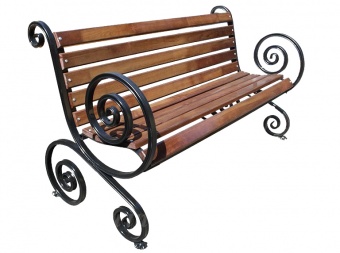 Габаритные размеры: 1500х563х805ммСкамья чугунная Ретро с подлокотниками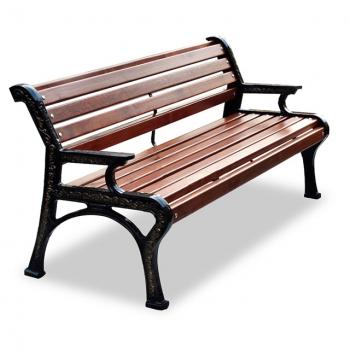 Габаритные размеры: 1500х645х870ммЛампа напольная "Berna" 2х60W, металл/пластик                  высота 2,1 м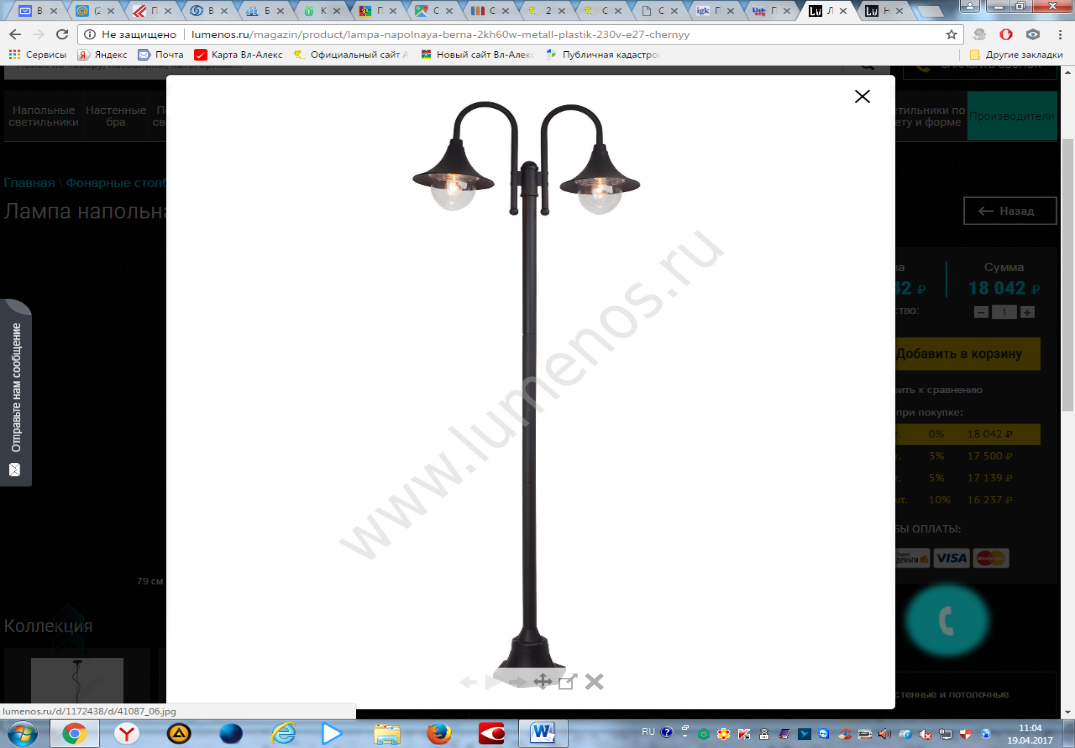 Фонарь стальной Азимут 2 высота 2,5 м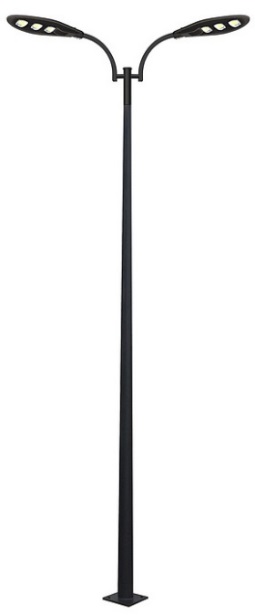 Ответственный исполнитель Программы  Администрация Новолитовского сельского поселения Партизанского муниципального района Участник Программы  Администрация Новолитовского сельского поселения Партизанского муниципального района Цели Программы Повышение уровня благоустройства территории Новолитовского сельского поселения Партизанского муниципального районаЗадачи Программы Благоустройство территорий, детских и спортивных площадокЦелевые индикаторы и показатели Программы Количество благоустроенных территорий, детских и спортивных площадок, ед.;Срок реализации Программы  подпрограмма реализуется в 2019 – 2027 годах Объемы бюджетных ассигнований Программы Общий объем финансирования муниципальной программы: тыс. рублей, в том числе по годам:2019 год –  2424,00 тыс. рублей;2020 год – 3298,70 тыс. рублей;2021 год –     тыс. рублей;2022 год –   тыс. рублей;2023 год – 0,00 тыс. рублей;2024 год – 0,00 тыс. рублей;2025 год – 0,00 тыс. рублей;2026 год – 0,00 тыс. рублей;2027 год – 0,00 тыс. рублей;субсидии из краевого бюджета тыс. рублей, в том числе по годам:2019 год –2400 ,00 тыс. рублей;2020 год - 3199,74 тыс. рублей;2021 год – 0,00 тыс. рублей;2022 год – 0,00 тыс. рублей;2023 год – 0,00 тыс. рублей;2024 год – 0,00 тыс. рублей;2025 год – 0,00 тыс. рублей;2026 год – 0,00 тыс. рублей;2027 год – 0,00 тыс. рублейОбъем финансирования мероприятий Программы за счет средств местного бюджета составляет: тыс. рублей, в том числе по годам:2019 год – 24,0тыс. рублей;2020 год –  98,96тыс. рублей2021 год –  тыс. рублей;2022 год –  тыс. рублей;2023 год – 0,00 тыс. рублей;2024 год – 0,00 тыс. рублей;2025 год – 0,00 тыс. рублей;2026 год – 0,00 тыс. рублей;2027 год – 0,00 тыс. рублейсредства заинтересованных лиц 0,00  тыс. рублей:2019 год – 0,00 тыс. рублей;2020 год – 0,00 тыс. рублей;2021 год – 0,00  тыс. рублей;2022 год – 0,00 тыс. рублей;2023 год – 0,00 тыс. рублей;2024 год – 0,00 тыс. рублей;2025 год – 0,00 тыс. рублей;2026 год – 0,00 тыс. рублей;2027 год – 0,00 тыс. рублейОжидаемые результаты реализации Программы  Реализация всех мероприятий в данной программе позволит достичь следующих результатов.- увеличение количества детских площадок на - увеличение количества спортивных площадок№п/пАдрес территорииВид благоустройства1.п. Волчанец, ул. Комсомольскаядетская площадка2.п. Волчанец, ул. Набережная спортивная площадка№
п/пАдрес территорииНаименование территории (объекта)Вид работСрок выполнения работI.Общественные территорииОбщественные территорииОбщественные территорииОбщественные территории1.п. Волчанец, ул. Центральнаяобщественная территория (спортивная площадка)Планировка участка; асфальтирование, ограждение; резиновое покрытие; установка малых архитектурных форм, лавочек, урн; освещение.20202.д. Васильевка, ул. Центральнаяобщественная территория (детская площадка)Планировка участка; ограждение; песчано-гравийное покрытие, установка малых архитектурных форм, лавочек, урн; освещение.20203.с. Новолитовск ул. Черняховского общественная территория (детская площадка)Планировка участка, ограждение, песчано-гравийное покрытие, установка игрового комплекса, освещение2020№
п/пАдрес территорииНаименование территории (объекта)Вид работСрок выполнения работI.Общественные территорииОбщественные территорииОбщественные территорииОбщественные территории1.II.Дворовые территорииДворовые территорииДворовые территорииДворовые территории1.п Волчанец, 
ул. Набережная, 22,20,18придомовая территорияПланировка участка; асфальтирование; устройство лотков; установка лавочек, урн; освещение.2021№
п/пАдрес территорииНаименование территории (объекта)Вид работСрок выполнения работI.Общественные территорииОбщественные территорииОбщественные территорииОбщественные территории1.II.Дворовые территорииДворовые территорииДворовые территорииДворовые территории1.п Волчанец, 
ул. Набережная, 16,14,12придомовая территорияПланировка участка; асфальтирование; устройство лотков; установка лавочек, урн; освещение.2022